Maths Answers for Week 2You should have 20 Brain teasers done by now. Any problems email us at roxpupils.ias@eircom.netMake notes of any issues and we can deal with them.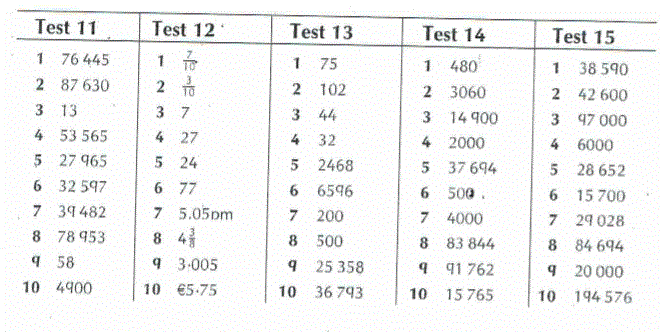 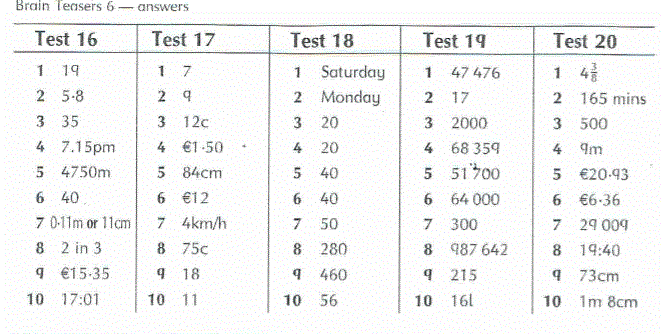 Answers to Work It Out are Available through  the above address and you  can  print and finish any further tests if you wish.You can go to the website for extra Maths  e.g. Area or Angles.Mathemagic 6 Look Back page 140.   Answers: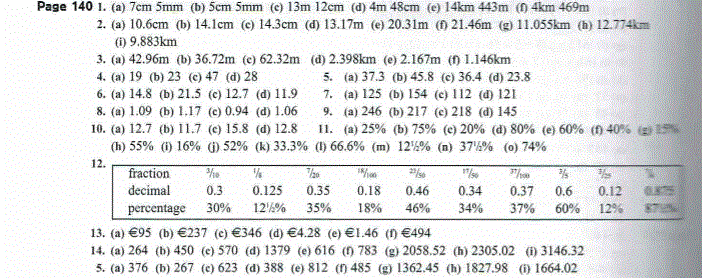 